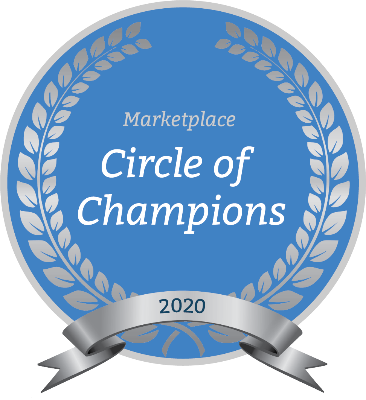 De’Anna Benner achieves nation-wide recognition for helping consumers with qualified health coverageNovember 20th, 2019De’Anna Benner has been recognized for her hard work and expertise in helping consumers enroll in and manage qualified health coverage through the Health Insurance Marketplace. This achievement from the Centers for Medicare & Medicaid Services (CMS) as a member of the 2020 Marketplace Circle of Champions highlights De’Anna Benner’s success in actively enrolling 20 or more consumers during this Open Enrollment Period. “Agents and brokers play a vital role in helping consumers access qualified health coverage and navigate their new health insurance plans throughout the year,” said Randy Pate, Director of the Center for Consumer Information & Insurance Oversight within CMS, which oversees the Marketplace. “We thank De’Anna for her dedication to providing exceptional service in helping Americans get coverage.”The Marketplace Circle of Champions program recognizes the hard work, expertise, and service of Marketplace-registered agents and brokers. Agents and brokers who assist 20 or more consumers qualify for the Marketplace Circle of Champions. Eligible consumers can enroll in Marketplace coverage during this year’s Open Enrollment Period, which runs November 1 – December 15, 2019. Consumers with questions about their coverage or who would like help enrolling, can contact De’Anna Benner at 1-833-307-4357 or 4060890-2828.